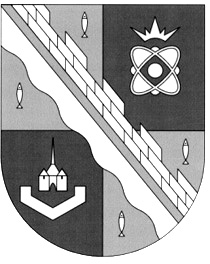 администрация МУНИЦИПАЛЬНОГО ОБРАЗОВАНИЯ                                        СОСНОВОБОРСКИЙ ГОРОДСКОЙ ОКРУГ  ЛЕНИНГРАДСКОЙ ОБЛАСТИпостановлениеот 22/06/2017 № 1389О создании нештатных аварийно-спасательных формирований для решения задач на территории муниципального образования Сосновоборский городской округ Ленинградской областиВ соответствие с федеральными законами от 21 декабря 1994 года № 68-ФЗ                      «О защите населения и территорий от чрезвычайных ситуаций природного и техногенного характера», от 12 февраля 1998 года № 28-ФЗ «О гражданской обороне», приказом МЧС России от 23 декабря 2005 года № 999 «Об утверждении Порядка создания нештатных аварийно-спасательных формирований», администрация Сосновоборского городского    округа п о с т а н о в л я е т: В целях проведения мероприятий по гражданской обороне, всестороннего обеспечения действий аварийно-спасательных формирований и выполнения других неотложных работ при ведении военных действий или вследствие этих действий, а также при ликвидации последствий чрезвычайных ситуаций природного и техногенного характера создать нештатные аварийно-спасательные формирования на базе:Утвердить реестр и ориентировочную численность личного состава нештатных аварийно-спасательных формирований (Приложение № 1).Основными задачами нештатных аварийно-спасательных формирований являются:проведение аварийно-спасательных работ и первоочередное жизнеобеспечение населения, пострадавшего при ведении военных действий или вследствие этих действий;участие в ликвидации чрезвычайных ситуаций природного и техногенного характера, а также в борьбе с пожарами;обнаружение и обозначение районов, подвергшихся радиоактивному, химическому, биологическому (бактериологическому) и иному заражению (загрязнению);санитарная обработка населения, специальная обработка техники, зданий и обеззараживание территорий;участие в восстановлении функционирования объектов жизнеобеспечения населения;обеспечение мероприятий гражданской обороны по вопросам восстановления и поддержания порядка, связи и оповещения, защиты животных и растений, медицинского, автотранспортного обеспечения.Для нештатных аварийно-спасательных формирований сроки приведения в готовность не должны превышать: в мирное время - 6 часов, военное время - 3 часов.Обеспечение нештатных аварийно-спасательных формирований специальными техникой, оборудованием, снаряжением, инструментами и материалами осуществляется за счет техники и имущества, имеющихся в организациях.Общему отделу  администрации (Баскакова К.Л.) обнародовать настоящее постановление на электронном сайте городской газеты «Маяк».     Пресс-центру администрации (Арибжанов Р.М.) разместить настоящее постановление на официальном сайте Сосновоборского городского округа. Настоящее постановление вступает в силу со дня официального обнародования. Считать утратившим силу постановление администрации Сосновоборского городского округа от 30.04.2009 № 599 «О территориальных нештатных аварийно-спасательных формированиях».  Контроль за исполнением настоящего постановления возложить на заместителя главы администрации по безопасности и организационным вопросам Калюжного А.В.  Глава администрацииСосновоборского городского округа                                                                  В.Б.Садовский                           УТВЕРЖДЕНпостановлением администрации Сосновоборского городского округаот 22/06/2017 № 1389(Приложение № 1)Реестр территориальных нештатных аварийно-спасательных формирований (ТНАСФ)Примечание: в ячейках числитель – количество формирований, знаменатель – численность личного состава в них. Филиал Концерна «Росэнергоатом» «ЛАЭС», Группа радиационной, химической  и биологической разведки № 2 спасательной службы радиационной, химической и биологической защитыСМБУП «Спецавтотранс», Филиал ОАО «ЛОЭСК», ЗАО «Газпром межрегионгаз Санкт-Петербург» (Сосновый Бор);Аварийно спасательная группаСМБУП «Спецавтотранс», ОАО «Управление автотранспорта»;Аварийно-спасательная команда механизации работФилиал Концерна «Росэнергоатом» «ЛАЭС»;Аварийно-спасательная группа инженерной разведкиОАО «Управление автотранспорта»;Аварийно-спасательная группа инженерной разведки Филиал Концерна «Росэнергоатом» «ЛАЭС»;Станция обеззараживания одеждыФилиал Концерна «Росэнергоатом» «ЛАЭС»;Станция обеззараживания транспортаФилиал Концерна «Росэнергоатом» «ЛАЭС»;Пункт санитарной обработкиФГУП «НИТИ им. А.П. Александрова»;Аварийно-спасательное звено разведки  на автомобильном транспортеЛенинградское отделение филиала «Северо-западный территориальный округ» ФГУП «РосРао»;Аварийно-спасательное звено разведки  на автомобильном транспортеФедеральное государственное бюджетное учреждение здравоохранения «Центр гигиены и эпидемиологии №38 Федерального медико-биологического агентства»Пост радиационного и химического наблюдения (подвижный)№п/пНаименование ТНАСФНаименование организаций, создающих ТНАСФНаименование организаций, создающих ТНАСФНаименование организаций, создающих ТНАСФНаименование организаций, создающих ТНАСФНаименование организаций, создающих ТНАСФНаименование организаций, создающих ТНАСФНаименование организаций, создающих ТНАСФНаименование организаций, создающих ТНАСФ№п/пНаименование ТНАСФФилиал Концерна «Росэнергоатом»«ЛАЭС»ФГУП «НИТИ им. А.П. Александрова»СМБУП «Спецавтотранс»Филиал ОАО «ЛОЭСК»ЗАО «Газпром межрегионгаз Санкт-Петербург» (Сосновый Бор)ОАО «Управление автотранспорта»Ленинградское отделение филиала «Северо-западный территориальный округ» ФГУП «РосРао»Федеральное государственное бюджетное учреждение здравоохранения «Центр гигиены и эпидемиологии №38 Федерального медико-биологического агентства»12345678910Аварийно-спасательная группа1/121/51/4Группа радиационной, химической и биологической разведки №2 спасательной службы радиационной, химической и биологической защиты1/13Аварийно-спасательная команда механизации работ1/351/35Аварийно-спасательная группа инженерной разведки1/91/9Аварийно-спасательное звено разведки  на автомобильном транспорте1/91/9Станция обеззараживания одежды1/20Станция обеззараживания транспорта1/9Пункт санитарной обработки1/10Пост радиационного и химического наблюдения (подвижный)1/3